Anders Mortensen
Vermlandsgade 65, 2300 København S
11 22 33 44
am@eksempel.dk
LinkedIn: dk.linkedin.com/in/anderslederne

Virksomhed ABC Foods 
Til: Kontaktperson 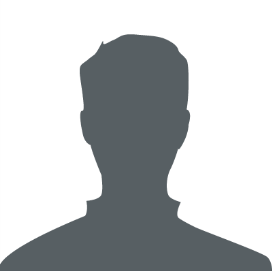 [Dato]HR-KONSULENT MED HANDLEKRAFT OG FOKUS PÅ MEDARBEJDERUDVIKLINGJeg søger hermed stillingen som HR-konsulent hos ABC Foods. Jobbet tiltaler mig især, fordi jeg kan kombinere mine med mine faglige interesseområder. Medarbejdertrivsel og engagement er afgørende for effektivitet, handlekraft, vækst og ikke mindst kundeloyalitet. Netop hér kan jeg skabe værdi for ABC Foods og bidrage til virksomhedens vækst. Jeg kan bidrage med erfaring med trivselsarbejde og kompetenceudvikling, der netop har engagerede medarbejdere som mål.Jeg en alsidig forretningsforståelse både fra leverandør- og kundeperspektiv. En indsigt, jeg har fået fra min tid i detailbranchen og i en produktionsvirksomhed, der som ABC Foods er leverandør til detailbranchen.Relevante kompetencer:Rekruttering fra A-Z.Kompetenceudvikling, herunder erfaring med udvikling af forskellige medarbejdergrupper.Gennemførelse af trivselsprojekter med minimering af sygefravær som mål.Erfaring med outsourcing og udvikling af globale HR-procedurer, -processer med videre.Ledersupport i HR-spørgsmål.Jeg kan kommunikere og begå mig på alle niveauer i en organisationstærk i at etablere gode relationer og samarbejdsforhold skaber gode resultater med stor dedikation og fokus på løsninger. Jeg sætter desuden pris på en aktiv og udfordrende hverdag med varierede opgaver og en bred kontaktflade.Hvorfor ABC Foods? Fordi jeg gerne vil være en del af en international vækstvirksomhed med et stærkt kvalitetsbrand og gode værdier. En virksomhed med ambitioner om at være en foretrukken samarbejdspartner for detailbranchen på det globale marked.Samtidig motiverer det mig, at jeg ser muligheder for at arbejde med helheden for øje – med mennesker, praksisnære løsninger og trivsel.Jeg ser frem til en samtale, hvor jeg kan motivere min ansøgning yderligere og samtidig høre mere om jeres forventninger til jeres kommende kollega.Med venlig hilsen
Anders Mortensen